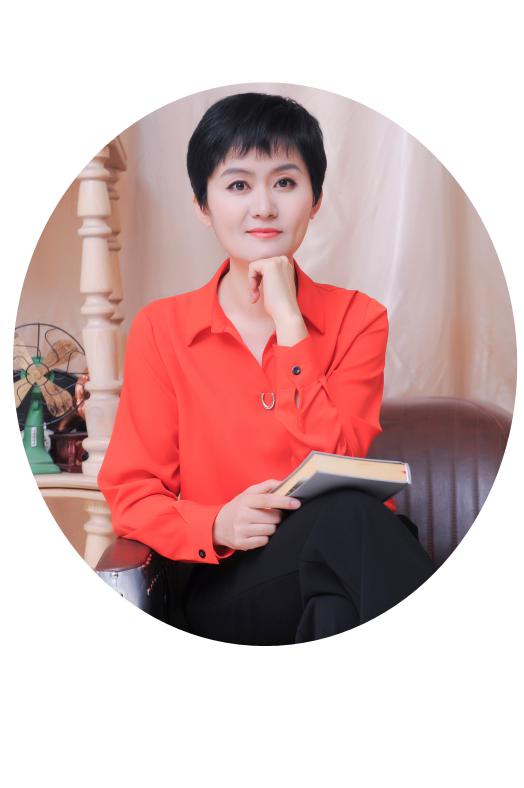 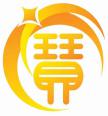 长春市宝艾东财务服务有限公司是2010年经长春市工商机关、税务机关、财政机关批准成立，专业从事工商注册、代理记帐、代理报税、税收筹划、审计验资、商标注册、企业融资方式设计、软件的咨询及管理的服务机构。为企业财务管理提供专业一条龙的财税服务。公司由注册会计师和高级会计师执业，由税务界及财务界资深人员任顾问；由本着”专业服务、放心托付”原则，经过公司全体同仁多年的努力，成功地担当了上千家公司的财税顾问和有关代理工作，积累了许多成功的案例.凭借近二十年年的工作经验，与各工商、税务、银行、政府等建立了紧密的联系；公司擅长办理以下各类业务：房地产、汽车4S店、工业企业、商业企业、服务企业、外贸企业的会计代理、报税、记账、年检；各行业的财税筹划；各种融资方式、理财方式设计；企业设立、变更、增资、注销等手续；商标设计和注册；工业、商业、服务业的一般纳税人的申请、变更； 公司审计、资产评估、各类公证、外汇业务；环保证、道路经营许可证、物流运输许可证、企业安防资质、食品流通许可证、保健品经营许可、医疗器械许可证、进出口等专业资质的审批、变更；五险一金的审批、变更、年检；财务软件的设计和咨询；同时擅长公司内部流程制作及测试、员工考核指标设置与评价，各种费用的控制；财务人员培训、咨询；公司账务处理经过国内著名会计师事务所的审计，能够使财务管理真正规范起来，为企业发展打下良好的基础。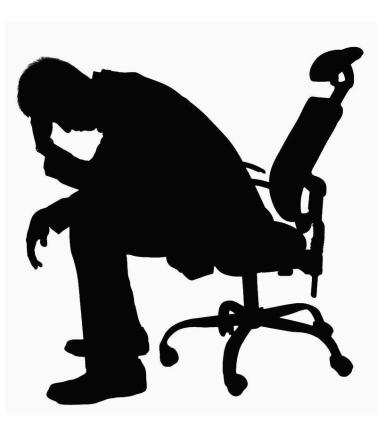  给企业专业的指导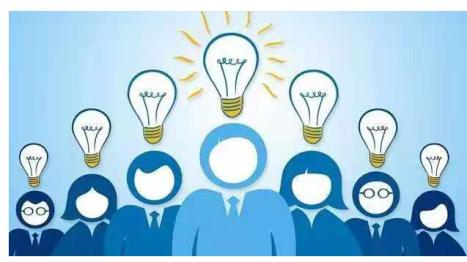 帮助企业渡过难关